27/06/2023, 08:07BionexoN° 2023136TP38696HEMUO Instituto de Gestão e Humanização – IGH, entidade de direito privado e sem fins lucrativos, classificado como OrganizaçãoSocial, vem tornar público o resultado da Tomada de Preços, com a finalidade de adquirir bens, insumos e serviços para o HEMU-Hospital Estadual da Mulher, com endereço à Rua R-7, S/N, Setor Oeste, Goiânia, CEP: 74.125-090.Bionexo do Brasil LtdaRelatório emitido em 27/06/2023 08:07CompradorIGH - HEMU - Hospital Estadual da Mulher (11.858.570/0002-14)AV. PERIMETRAL, ESQUINA C/ RUA R7, SN - SETOR COIMBRA - GOIÂNIA, GO CEP: 74.530-020Relação de Itens (Confirmação)Pedido de Cotação : 292376540COTAÇÃO Nº 38696 - LABORATÓRIO - HEMU JUN/2023Frete PróprioObservações: *PAGAMENTO: Somente a prazo e por meio de depósito em conta PJ do fornecedor. *FRETE: Só serão aceitaspropostas com frete CIF e para entrega no endereço: RUA R7 C/ AV PERIMETRAL, SETOR COIMBRA, Goiânia/GO CEP:74.530-020, dia e horário especificado. *CERTIDÕES: As Certidões Municipal, Estadual de Goiás, Federal, FGTS e Trabalhistadevem estar regulares desde a data da emissão da proposta até a data do pagamento. *REGULAMENTO: O processo decompras obedecerá ao Regulamento de Compras do IGH, prevalecendo este em relação a estes termos em caso dedivergência.Tipo de Cotação: Cotação NormalFornecedor : Todos os FornecedoresData de Confirmação : TodasFaturamentoMínimoPrazo deEntregaValidade daPropostaCondições dePagamentoFornecedorFrete ObservaçõesHOSPTECH SERVICOS PARA SAUDE LTDAGOIÂNIA - GOVitória Moreira Santos Sena - (62) 30882080licitacao@hosptech-go.com.brMais informações1dias após12R$ 500,000022/06/202330 ddlCIFnullconfirmaçãoLOGMED DISTRIBUIDORA E LOGISTICAHOSPITALAR EIRELIGOIÂNIA - GO1 dias apósconfirmaçãoR$ 80,000004/07/202330 ddlCIFENVIAMOSMariana Borges Garcia - (62) 3565-6457prohospitalph@hotmail.comMais informaçõesProgramaçãode EntregaPreçoUnitário FábricaPreçoValorTotalProdutoCódigoFabricante Embalagem Fornecedor Comentário JustificativaRent(%) QuantidadeUsuário;- PMH Nãorespondeu e-mailde homologação.-Sensorial, Ultra,Labtech, Gleidsone Cirurgica SãoJosé Não atingefaturamentomínimo. -Rosana DeOliveiraMouraADESIVO STOPERPOS-COLETABANDAGEM -UNIDADECURATIVOADULTO -LABOR IMPORTOU CRALHOSPTECHSERVICOS PARASAUDE LTDAR$0,0000R$200,0000138054-CAIXAnullR$ 0,04005000 Unidade23/06/202314:51CirurgicaFernandes Nãoatende acondição depagamento/prazo.Rosana DeOliveiraMouraCOLETOR DEURINA ESTERIL P/UROCULTURA 50- 44550ML -VOLUME 50A 80 MLCOLETORESTERIL 50 MLS/PA - CRALHOSPTECHSERVICOS PARASAUDE LTDAR$,0000R$135,000034--UNDnullnull--R$ 0,2700500 Unidade0823/06/202314:51Rosana DeOliveiraMouraPLASMACONTROLENORMAL -WIENERCONTROLEPLASMA NORMAL 49232NIVEL 1 E 2HOSPTECHSERVICOS PARASAUDE LTDAR$R$R$CAIXA2 Unidade2.237,6400 0,00004.475,280023/06/202314:51Rosana DeOliveiraMouraTESTE ORAL DETOLERANCIA AGLICOSE GLUCUP 75 300ML -RENYLABDEXTROSOL 75G /FRASCO 300ML - 38110FRASCOHOSPTECHSERVICOS PARASAUDE LTDAR$,0000R$133,700056--FRASCOCAIXAnullnull--R$ 3,820035 Frasco023/06/202314:51KIT COLORACAOHEMATOLOGICAPANOTICO4470CORANTEHEMATOLOGICO- RENYLABHOSPTECHSERVICOS PARASAUDE LTDAR$R$10 UnidadeR$280,0000Rosana DeOliveiraMoura28,0000 0,00003X500ML -> KITPARA COLORAÇÃOHEMATOLOGICA23/06/202314:51RAPIDA PANOTICOhttps://bionexo.bionexo.com/jsp/RelatPDC/relat_adjudica.jsp1/3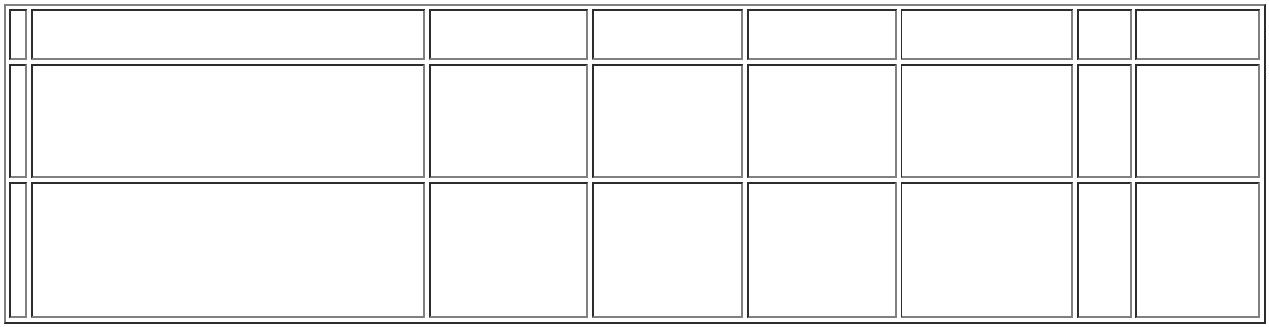 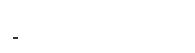 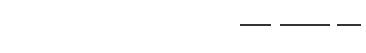 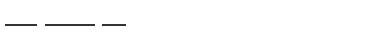 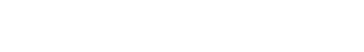 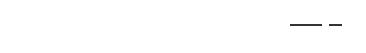 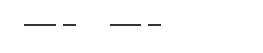 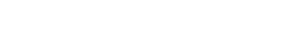 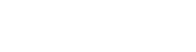 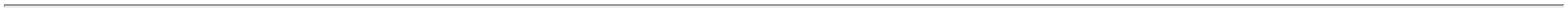 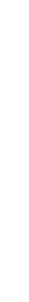 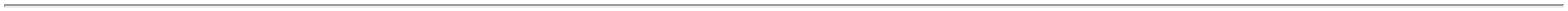 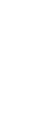 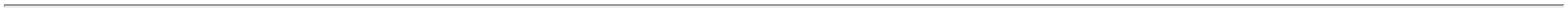 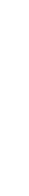 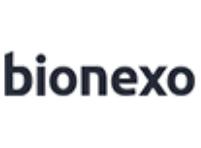 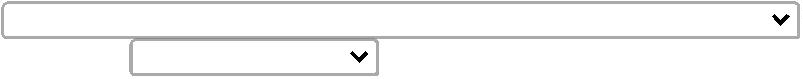 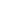 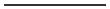 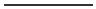 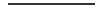 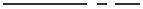 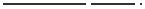 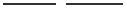 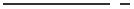 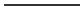 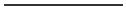 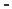 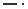 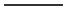 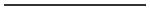 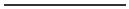 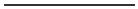 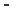 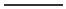 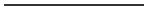 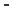 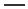 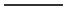 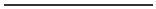 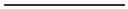 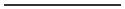 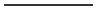 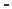 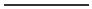 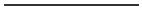 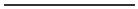 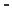 27/06/2023, 08:07BionexoCOM SOLUÇOES 1,2, 3. - UNIDADERosana DeOliveiraMouraKIT TESTE DESIFILIS VDRL -CAIXA C/ 250TESTES;- Dobber Nãoatingefaturamentomínimo.HOSPTECHSERVICOS PARASAUDE LTDAV.D.R.L -WIENERR$R$R$302,0000783840238162--CAIXACAIXAnullnull10 Unidade1 Unidade30,2000 0,000023/06/202314:51Rosana DeOliveiraMouraLAMINULA DEVIDRO COM 22 XLAMINULA PARAMICROSCOPIA22 X 22MM -CRALHOSPTECHSERVICOS PARASAUDE LTDAR$0,0000-R$ 3,7100R$ 3,710022 MM. CAIXA C/100UN - UNIDADE23/06/202314:51PONTEIRADESCARTAVELAMARELA 0 A;- Sensorial eEppendorfRespondeuincorretamente oitem cotado. -PMH Nãorespondeu e-mailde homologação.Rosana DeOliveiraMoura200UL ->PONTEIRAAMARELA -LABOR IMPORT;NEOLAB;CRALHOSPTECHSERVICOS PARASAUDE LTDAPONTEIRAR$R$R$59,500094532-PACOTEnull5 PacoteUNIVERSAL CORAMARELA 0-200MICROLITROS -PACOTE COM 1000UNIDADES.11,9000 0,000023/06/202314:51Rosana DeOliveiraMoura;- Gleidson Nãoatinge ofaturamentomínimo.HOSPTECHSERVICOS PARASAUDE LTDASORO ANTI-A -UNIDADEANTI SORO A10ML - EBRAMR$R$R$40,10001013940639405--FRASCOFRASCOnullnull2 Unidade2 Unidade20,0500 0,000023/06/202314:51Rosana DeOliveiraMoura;- Gleidson Nãoatinge oHOSPTECHSERVICOS PARASAUDE LTDASORO ANTI-B -UNIDADEANTI SORO B10ML - EBRAMR$R$R$40,100011faturamentomínimo.20,0500 0,000023/06/202314:51;- Gleidson Nãoatinge oRosana DeOliveiraMourafaturamentomínimo. -Sensorial Nãoatingefaturamentomínimo.HOSPTECHSERVICOS PARASAUDE LTDASORO ANTI-D -UNIDADEANTI SORO D10ML - EBRAMR$R$R$75,4200239404-FRASCOnull2 Unidade37,7100 0,000023/06/202314:51Rosana DeOliveiraMouraTUBO COL.VACUOPLASTICO TAMPAVERMELHA 4MLC/ATIVADOR -PACOTETUBO A VACUOC/ ATIVADORCOAGULO 4MLVERMELHO -CRAL;- Sensorial eLabtech Nãoatingefaturamentomínimo.HOSPTECHSERVICOS PARASAUDE LTDAR$R$R$524,7000111345383603837238357---CXnullnullnull10 Pacote250 Unidade5 Pacote52,4700 0,000023/06/202314:51Rosana DeOliveiraMouraTUBO DE ENSAIODE VIDRO S/ORLATUBO DEHEMOLISE12X75 MM,VIDRO - CRALHOSPTECHSERVICOS PARASAUDE LTDAR$0,0000R$30,0000UND-R$ 0,120012 X 75MM -UNIDADE23/06/202314:51TUBO PLAST.VACUO TAMPAAZUL CITRATO DESODIO 3.2%TUBO DECOLETA AVACUO-CITRATO DESODIO-1,8ML -CRALRosana DeOliveiraMoura;- Sensorial eHOSPTECHUNIDADE SERVICOS PARASAUDE LTDAAgwcomex Nãoatingefaturamentomínimo.R$R$R$240,650048,1300 0,00001.8ML - PACOTE C/23/06/202314:51100 UNIDADESTotalParcial:R$5834.06.540,1600Total de Itens da Cotação: 15Total de Itens Impressos: 14Programaçãode EntregaPreçoUnitário FábricaPreçoValorTotalProdutoCódigoFabricante Embalagem Fornecedor Comentário JustificativaRent(%) QuantidadeUsuárioALCOOL SWAB0% -> MINI7GASE EMBEBIDACOM ALCOOLPARA ASSEPSIA;EMABLADOINDIVIDUALMENTE 25803EM ENVELOPETERMOSSELADO,LACRADO, EMPOLIMERORosana DeOliveiraMouraLOGMEDALCOOL SWAB0% SACHEC/200, LABORIMPORTDISTRIBUIDORAE LOGISTICAHOSPITALAREIRELI7R$0,0000R$89,40002-CXnull-R$ 0,04472000 Envelope23/06/202314:51PLASTICO -ENVELOPE.TotalParcial:R$89,40002000.0834.0Total de Itens da Cotação: 15Total de Itens Impressos: 1TotalGeral:R$76.629,5600https://bionexo.bionexo.com/jsp/RelatPDC/relat_adjudica.jsp2/3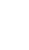 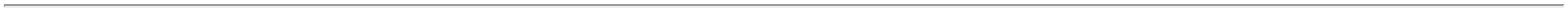 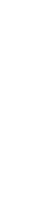 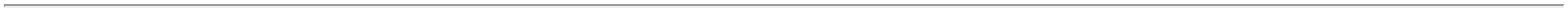 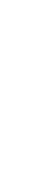 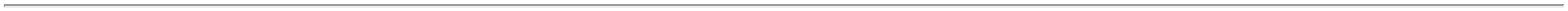 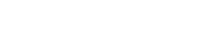 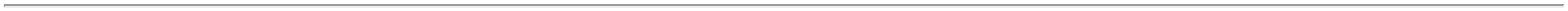 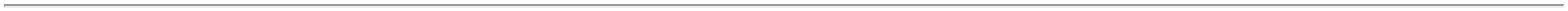 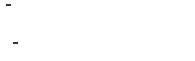 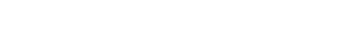 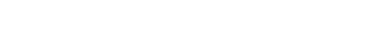 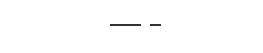 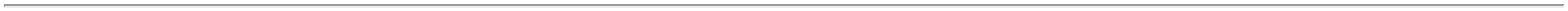 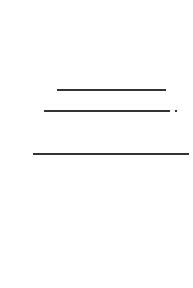 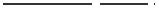 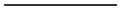 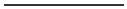 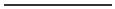 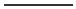 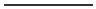 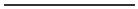 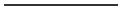 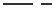 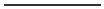 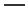 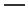 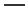 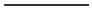 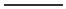 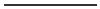 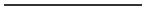 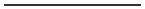 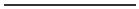 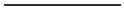 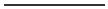 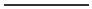 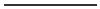 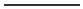 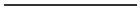 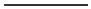 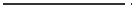 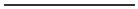 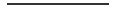 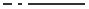 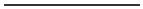 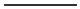 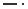 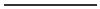 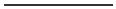 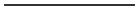 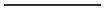 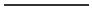 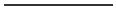 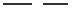 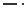 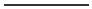 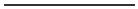 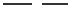 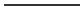 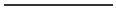 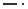 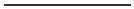 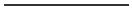 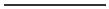 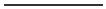 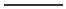 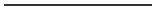 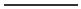 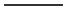 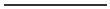 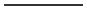 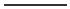 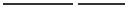 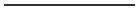 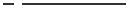 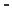 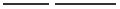 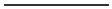 27/06/2023, 08:07BionexoClique aqui para geração de relatório completo com quebra de páginahttps://bionexo.bionexo.com/jsp/RelatPDC/relat_adjudica.jsp3/3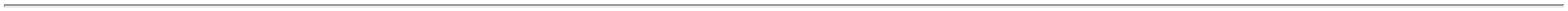 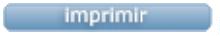 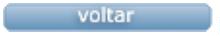 